ОПИС ДИСЦИПЛІНИСТРУКТУРА КУРСУ	гостьовий лектор: Начальник відділу агропромислового розвитку, екології та взаємодії з органами місцевого самоврядування Уманської районної державної адміністрації Черкаської області Мовчанюк В.О.Розподіл балів, присвоюваних здобувачам при вивченні дисципліни       «Еколого-економічна діяльність аграрних підприємств»Шкала оцінювання: національна та ECTSПОЛІТИКИ КУРСУ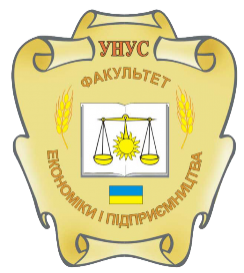 Уманський національний університет садівництваФакультет економіки і підприємництваКафедра підприємництва, торгівлі та біржової діяльностіСИЛАБУС НАВЧАЛЬНОЇ ДИСЦИПЛІНИ«Еколого - економічна діяльність аграрних підприємств»Лектор курсуОлександр БурляйПрофайллектораkaf_pt@udau.edu.ua; unuspidpruemnutstvo@gmail.comКонтактна інформація лектора(е-mail)burliai-ekonomika@ukr.netСторінка курсу в MOODLEhttps://moodle.udau.edu.ua/course/view.php?id=1343.Мета курсуМета курсу (інтегральна компетентність) - формування системи знань про особливості сталого розвитку, підходи, можливості й перспективи еколого-економічної діяльності аграрних підприємств на принципах сталого розвитку.Завдання курсуознайомити студентів з передумовами та необхідністю переходу суспільства на засади сталого розвитку;розглянути взаємозв’язок між економічним зростанням і сталим розвитком; описати основні екологічні проблеми та висвітлити актуальність та пріоритети екологічно збалансованого розвитку; розглянути концепцію сталого розвитку України;вивчити сутність аграрного підприємства як еколого-соціально-економічної системи;набути знання та вміння використовувати принципи сталого розвитку для сталого розвитку аграрної аграрних підприємств.КомпетентностіКомпетентності:Прагнення до збереження навколишнього середовища. Здатність діяти відповідально та свідомо. Здатність зберігати та примножувати моральні, культурні, наукові цінності і досягнення суспільства на основі розуміння історії та закономірностей розвитку предметної області, її місця у загальній системі знань про природу і суспільство та у розвитку суспільства, техніки і технологій, використовувати різні види та форми рухової активності для активного відпочинку та ведення здорового способу життя.Програмні результати навчанняЗастосовувати одержані знання й уміння для ініціювання та реалізації заходів у сфері збереження навколишнього природного середовища і здійснення безпечної діяльності підприємницьких, торговельних та біржових структур. ТемаГодини  (лекції/практичні (семінарські, лабораторні)Зміст тем курсуЗавданняОціню-вання(балів)Залучені стейкхолдери (спільне проведення аудит. занять)Змістовий модуль 1Змістовий модуль 1Змістовий модуль 1Змістовий модуль 1Змістовий модуль 1Тема 1. Економічний розвиток суспільства та глобальні проблеми людства2/2Економічна сутність та типи економічного розвитку суспільства.Економічний розвиток та економічне зростання. Фактори економічного зростання і сталий розвиток.Глобальні проблеми: сутність, причини виникнення, класифікація, економічні аспекти, можливості та способи розв'язання. Положення "Порядку денного на 21 століття". Глобалізаційні процеси та їх вплив на соціально-економічний розвиток України.Необхідність переходу до Стратегії сталого розвитку суспільства.Опрацювання лекційного матеріалу.Виконання практичних завдань, наведених в інструктивно-методичних матеріалах, проходження тестування в системі електронного забезпечення навчання в Moodle10-Тема 2. Концепція та Цілі Сталого розвитку суспільства. 2/4Історія формування концепції сталого розвитку суспільства. Роль ООН у визначенні засад сталого розвитку.Концептуальна сутність сталого розвитку. Основні поняття і визначення сталого розвитку.Ключові моменти концепції сталого розвитку.Інституційне забезпечення концепції сталого розвитку.Цілі сталого розвитку людства.Індикатори та індекси сталого розвитку.Опрацювання лекційного матеріалу.Виконання практичних завдань, наведених в інструктивно-методичних матеріалах, проходження тестування в системі електронного забезпечення навчання в Moodle10-Тема 3. Стратегія Сталого розвитку України2/4Стратегічне бачення сталого розвитку України.Керівні принципи Стратегії сталого розвитку України.Національні цілі сталого розвитку України.Впровадження Стратегії сталого розвитку України.Ключові цільові показники впровадження Стратегії сталого розвитку України.Особливості формування стратегій сталого розвитку на регіональному та місцевому рівнях.Опрацювання лекційного матеріалу.Виконання практичних завдань, наведених в інструктивно-методичних матеріалах, проходження тестування в системі електронного забезпечення навчання в Moodle10-Тема 4. Еколого-економічні аспекти розвитку суспільства2/4Сталий розвиток природно-ресурсного потенціалу. Раціональне використання природних ресурсів. Основні поняття економічного механізму і еколого-економічних інструментів. Форми еколого-економічних інструментів.Інституційні детермінанти забезпечення екологічного вектору сталого розвитку територій. Сталий розвиток та міжнародна екологічна політика. Формування найважливіших еколого-економічних проблем природокористування. Практичні напрями щодо природокористування у міському господарстві. Природокористування, довкілля, ресурси, ресурсозбереження, забруднення, продуктивні сили, природні послуги, екологічні квоти.Опрацювання лекційного матеріалу.Виконання практичних завдань, наведених в інструктивно-методичних матеріалах, проходження тестування в системі електронного забезпечення навчання в Moodle10Модульний контрольПроходження тестування в системі електронного забезпечення навчання в Moodle10хЗмістовий модуль 2Змістовий модуль 2Змістовий модуль 2Змістовий модуль 2Змістовий модуль 2Тема 5.  Особливості діяльності аграрних підприємств2*/4Підприємство як суб’єкт ринкової економіки і його місце в соціально-економічній системі. Поняття теорії підприємства.Форми і види підприємств. Класифікація підприємств за розміром.Функції підприємств.Сутність та види діяльності підприємств.Підприємство та підприємницька дяльність.Особливості діяльності аграрних підприємств. Тенденції діяльності аграрних підприємств в Україні.Опрацювання лекційного матеріалу.Виконання практичних завдань, наведених в інструктивно-методичних матеріалах, проходження тестування в системі електронного забезпечення навчання в Moodle10гостьовий лектор: Начальник відділу агропромислового розвитку, екології та взаємодії з органами місцевого самоврядування Уманської районної державної адміністрації Черкаської області Мовчанюк В.О.Тема 6. Економічна діяльність аграрних підприємств2/4Поняття внутрішнтого та зовнішнього середовища аграрних підприємтсв.Забезпеченість факторами виробництва як основа здійснення виробничо-економічної діяльності аграрних підприємств.Механізм формування витрат та прибутків від діяльності аграрних підприємтсв. Опрацювання лекційного матеріалу.Виконання практичних завдань, наведених в інструктивно-методичних матеріалах, проходження тестування в системі електронного забезпечення навчання в Moodle10-Тема 7. Екологічна діяльність аграрних підприємств2/4Вплив діяльності аграрних підприємтсв на навколишнє природне середовище. Основні засади раціонального природокористування в діяльності аграрних підприємств.Підвищення ресурсоефективності за рахунок вторинного ресурсокористування. Циркулярне сільське господарство.Використання екологічних технологій в аграрному виробництві.Напрями еколого-ощадливого ведення діяльності аграрних підприємств.Опрацювання лекційного матеріалу.Виконання практичних завдань, наведених в інструктивно-методичних матеріалах, проходження тестування в системі електронного забезпечення навчання в Moodle10-Тема 8.  Соціальні наслідки  еколого-економічної діяльності аграрних підприємств2/2Стратегічні орієнтири соціальної складової сталого розвитку. Інституційні детермінанти забезпечення соціального вектору сталого розвитку.Здоров‘я населення та якість життя. Поняття й сутність індексу людського розвитку.Соціальні наслідки  еколого-економічної діяльності аграрних підприємств.Виконання практичних завдань, наведених в інструктивно-методичних матеріалах, проходження тестування в системі електронного забезпечення навчання в Moodle10-Модульний контрольПроходження тестування в системі електронного забезпечення навчання в Moodle10хВсього за два модуліВсього за два модуліВсього за два модуліВсього за два модулі100Всього за курсВсього за курсВсього за курсВсього за курс100Поточний (модульний контроль) Поточний (модульний контроль) Поточний (модульний контроль) Поточний (модульний контроль) Поточний (модульний контроль) Поточний (модульний контроль) Поточний (модульний контроль) Поточний (модульний контроль) Поточний (модульний контроль) Поточний (модульний контроль) СумаКількість балів за змістовиймодульЗмістовий модуль 1Змістовий модуль 1Змістовий модуль 1Змістовий модуль 1Змістовий модуль 1Змістовий модуль 2Змістовий модуль 2Змістовий модуль 2Змістовий модуль 2Змістовий модуль 2СумаКількість балів за змістовиймодуль50 балів50 балів50 балів50 балів50 балів50 балів50 балів50 балів50 балів50 балівСумаТемиТ 1Т 2Т 3Т 4Модульний контроль (10 балів)Т 5Т 6Т 7Т 8Модульний контроль (10 балів)100Кількість балів за видами робіт, всього:10101010Модульний контроль (10 балів)10101010Модульний контроль (10 балів)100в	т.ч.: активність на семінарських заняттях8888Модульний контроль (10 балів)8888Модульний контроль (10 балів)100виконання самостійноїроботи2222Модульний контроль (10 балів)2222Модульний контроль (10 балів)100Сума балів за всі види навчальної діяльностіОцінка ECTSОцінка за національною шкалоюСума балів за всі види навчальної діяльностіОцінка ECTSдля екзамену90 – 100Авідмінно  82-89Вдобре 74-81Сдобре 64-73Dзадовільно 60-63Е задовільно 35-59FXнезадовільно з можливістю повторного складанняПолітика оцінюванняВ основу рейтингового оцінювання знань закладена 100-бальна шкала оцінювання (максимально можлива сума балів, яку може набрати здобувач за всіма видами контролю знань з дисципліни з урахуванням поточної успішності, самостійної роботи, науково-дослідної роботи, модульного контролю, підсумкового контролю тощо). Політика щодо академічної доброчесностіПід час підготовки рефератів та індивідуальних науково-дослідних завдань, проведення контрольних заходів здобувачі повинні дотримуватися правил академічної доброчесності, які визначено Кодексом доброчесності Уманського НУС. Очікується, що роботи студентів будуть їх оригінальними дослідженнями чи міркуваннями. Жодні форми порушення академічної доброчесності не толеруються. Виявлення ознак академічної недоброчесності в письмовій роботі здобувача є підставою для її незарахування викладачем, незалежно від масштабів плагіатуПолітика щодо відвідуванняВідвідування занять є обов’язковим. За об’єктивних причин (наприклад, хвороба, міжнародне стажування) навчання може відбуватись індивідуально (за погодженням із деканом факультету)